Quedo enterado de que esta inscripción está condicionada a la comprobación de los datos, de cuya veracidad me hago responsable.Madrid,      de           de        .										(Sello del Centro)		(Firma)El alumno           durante el curso 2020/2021, se matricula de las siguientes asignaturas:“De conformidad con el Reglamento (UE) 2016/679, con la Ley Orgánica 3/2018, así como con la normativa vigente en materia de protección de datos, el COLEGIO SANTA MARÍA DE LOS APÓSTOLES, en calidad de Responsable del tratamiento, le informa que tratará los datos personales facilitados en el presente formulario con la finalidad de gestionar las asignaturas en las que el alumno se matricula en el presente curso del Ciclo Formativo de Grado Superior Administración y Finanzas. La base que legitima el tratamiento de sus datos personales es la ejecución de una relación contractual existente con el centro educativo y serán conservados conforme a los fines mencionados durante todo el tiempo en que la relación con el Responsable esté vigente y, aún después, hasta que prescriban las eventuales responsabilidades derivadas de aquella. Sus datos no serán comunicados a terceros, salvo obligación legal. El interesado podrá ejercitar sus derechos de acceso a los datos personales, su rectificación, su supresión, oposición, portabilidad y limitación de su tratamiento dirigiendo un escrito al Responsable al domicilio postal Calle Madre Nazaria, nº 5, 28044, Madrid, acreditando su identidad, o bien en el correo electrónico del DPO sugerencias@colegiosma.com. Finalmente, le informamos de que podrá interponer una reclamación ante la Agencia Española de Protección de Datos (www.agpd.es) si considera que sus derechos han sido vulnerados. Consulte información adicional en nuestra Política de Privacidad, en www.colegiosma.com/privacidad”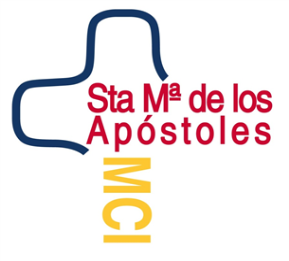 SOLICITUD DE MATRÍCULAFORMACIÓN PROFESIONALCENTRO: SANTA MARÍA DE LOS APÓSTOLES  -  CÓDIGO: 28009604DIRECCIÓN: C/ MADRE NAZARIA, 5, 28044, MADRIDCURSO: 2020/2021CURSO: 2020/2021CURSO: 2020/2021CURSO: 2020/2021CURSO: 2020/2021SOLICITUD DE MATRÍCULAFORMACIÓN PROFESIONALCENTRO: SANTA MARÍA DE LOS APÓSTOLES  -  CÓDIGO: 28009604DIRECCIÓN: C/ MADRE NAZARIA, 5, 28044, MADRIDNº EXPEDIENTE:Nº EXPEDIENTE:Nº EXPEDIENTE:Nº EXPEDIENTE:Nº EXPEDIENTE:SOLICITUD DE MATRÍCULAFORMACIÓN PROFESIONALCENTRO: SANTA MARÍA DE LOS APÓSTOLES  -  CÓDIGO: 28009604DIRECCIÓN: C/ MADRE NAZARIA, 5, 28044, MADRIDEDADEDADREPPENDSEXOSOLICITUD DE MATRÍCULAFORMACIÓN PROFESIONALCENTRO: SANTA MARÍA DE LOS APÓSTOLES  -  CÓDIGO: 28009604DIRECCIÓN: C/ MADRE NAZARIA, 5, 28044, MADRIDDATOS DEL ALUMNODATOS DEL ALUMNODATOS DEL ALUMNODATOS DEL ALUMNODATOS DEL ALUMNODATOS DEL ALUMNODATOS DEL ALUMNODATOS DEL ALUMNODATOS DEL ALUMNODATOS DEL ALUMNODATOS DEL ALUMNODATOS DEL ALUMNODATOS DEL ALUMNODATOS DEL ALUMNODATOS DEL ALUMNODATOS DEL ALUMNODATOS DEL ALUMNOAPELLIDOSNOMBREEDADEDADEDADEDADDIRECCIÓN (Calle, Número, Piso, Bloque, Código Postal, Municipio, Ciudad)DIRECCIÓN (Calle, Número, Piso, Bloque, Código Postal, Municipio, Ciudad)DIRECCIÓN (Calle, Número, Piso, Bloque, Código Postal, Municipio, Ciudad)DIRECCIÓN (Calle, Número, Piso, Bloque, Código Postal, Municipio, Ciudad)DIRECCIÓN (Calle, Número, Piso, Bloque, Código Postal, Municipio, Ciudad)DIRECCIÓN (Calle, Número, Piso, Bloque, Código Postal, Municipio, Ciudad)DIRECCIÓN (Calle, Número, Piso, Bloque, Código Postal, Municipio, Ciudad)DIRECCIÓN (Calle, Número, Piso, Bloque, Código Postal, Municipio, Ciudad)DIRECCIÓN (Calle, Número, Piso, Bloque, Código Postal, Municipio, Ciudad)DIRECCIÓN (Calle, Número, Piso, Bloque, Código Postal, Municipio, Ciudad)DIRECCIÓN (Calle, Número, Piso, Bloque, Código Postal, Municipio, Ciudad)DIRECCIÓN (Calle, Número, Piso, Bloque, Código Postal, Municipio, Ciudad)DIRECCIÓN (Calle, Número, Piso, Bloque, Código Postal, Municipio, Ciudad)DIRECCIÓN (Calle, Número, Piso, Bloque, Código Postal, Municipio, Ciudad)DIRECCIÓN (Calle, Número, Piso, Bloque, Código Postal, Municipio, Ciudad)DIRECCIÓN (Calle, Número, Piso, Bloque, Código Postal, Municipio, Ciudad)DIRECCIÓN (Calle, Número, Piso, Bloque, Código Postal, Municipio, Ciudad)DNI/NIE/PASAPORTEDNI/NIE/PASAPORTEMÓVIL ALUMNOSEXOSEXOSEXOSEXOLUGAR DE NACIMIENTOLUGAR DE NACIMIENTOFECHA//NACIONALIDADNACIONALIDADCORREO ELECTRÓNICOCORREO ELECTRÓNICOCORREO ELECTRÓNICODATOS FAMILIARES  (  Alumno emancipado)DATOS FAMILIARES  (  Alumno emancipado)DATOS FAMILIARES  (  Alumno emancipado)DATOS FAMILIARES  (  Alumno emancipado)DATOS FAMILIARES  (  Alumno emancipado)DATOS FAMILIARES  (  Alumno emancipado)NOMBRE Y APELLIDOS DEL CABEZA DE FAMILIANOMBRE Y APELLIDOS DEL CABEZA DE FAMILIADIRECCION DOMICILIO FAMILIARDIRECCION DOMICILIO FAMILIARTEL. FIJOTELEF. MÓVILMATRÍCULA MATRÍCULA MATRÍCULA MATRÍCULA MATRÍCULA MATRÍCULA MATRÍCULA MATRÍCULA MATRÍCULA MATRÍCULA ¿Se matricula por primera vez en este centro? (Ponga una x donde corresponda)¿Se matricula por primera vez en este centro? (Ponga una x donde corresponda)¿Se matricula por primera vez en este centro? (Ponga una x donde corresponda)¿Se matricula por primera vez en este centro? (Ponga una x donde corresponda)¿Se matricula por primera vez en este centro? (Ponga una x donde corresponda)SISINO¿Repite el mismo curso? (Ponga una x donde corresponda)¿Repite el mismo curso? (Ponga una x donde corresponda)¿Repite el mismo curso? (Ponga una x donde corresponda)¿Repite el mismo curso? (Ponga una x donde corresponda)¿Repite el mismo curso? (Ponga una x donde corresponda)SISINORÉGIMEN (Ponga una x donde corresponda)Oficial xMañanaMañanaxTardeTardeMATRICULACIÓN DE ESTUDIOSESTUDIOS APORTADOS PARA PODER ACCEDER     PRIMERO INSTALACIONES DE TELECOMUNICACIONES   Circuito cerrado de televisión y seguridad electrónica   Electrónica aplicada   Equipos microinformáticos    Formación y Orientación laboral   Infraestructuras comunes de telecomunicaciones en viviendas y edificios   Instalaciones eléctricas básicas    SEGUNDO INSTALACIONES DE TELECOMUNICACIONES   Empresa e iniciativa emprendedora   Infraestructura de redes de datos y sistemas de telefonía   Inglés técnico para grado medio   Instalaciones de megafonía y sonorización   Instalaciones de radiocomunicaciones   Instalaciones domóticas   Formación en Centros de Trabajo